Publicado en Madrid el 19/07/2023 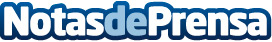 5 consejos de seguridad para unas vacaciones libres de preocupaciones, según ADTHogar Digital y verano 2023: las 5 claves de seguridad para dejar la casa segura este veranoDatos de contacto:Axicom para ADT916 61 17 37Nota de prensa publicada en: https://www.notasdeprensa.es/5-consejos-de-seguridad-para-unas-vacaciones Categorias: Nacional Madrid Seguros Hogar http://www.notasdeprensa.es